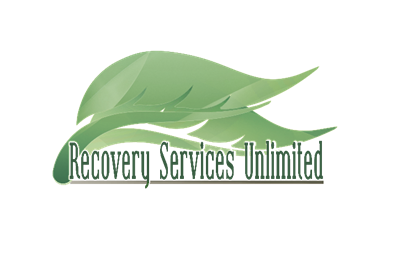 Recovery Housing ProgramCustomer Formal Grievance FormResident Completes this Section:Complaint/ Grievance: ____________________________________________________________________________________________________________________________________________________________________________________________________________________________________________________________________________________________________________________________________________________________________________________________________________________________________________________________________________________________________________________________________________________________________________________________________________Resolution by Program Staff: ________________________________________________________________________________________________________________________________________________________________________________________________________________________________________________________________________________________________________________________________________________________________________________________________________________________________________________________________________________________________________________________________________________________________________________________________________________________________________________________________________________________________________I have reviewed the complaint/grievance with the complainant, and it has been filled out with all pertinent information, which has been agreed upon with the complainant.Acknowledgement of Meeting to Discuss:Participant Name:_____________________________________________________Date:_____________________________________________________Verbal Date Filed:_____________________________________________________Written Date Filed:_____________________________________________________Complaint/Grievance Received By:_____________________________________________________Signature of person making grievance/date:______________________________________________Signature of person witness to verbal grievance/date:______________________________________________Signature/date of Program Coordinator acknowledging receipt of:______________________________________________Signature of person making grievance/date:_____________________________________________Signature of Program Coordinator/date:_____________________________________________